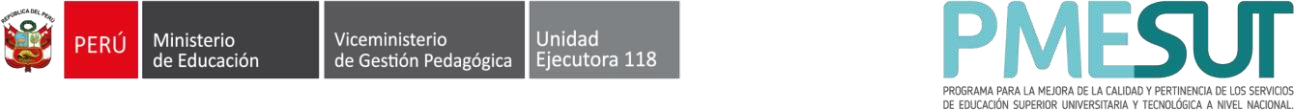 AVISO  Ampliación de fecha de presentación de Expresiones de Interés  En el marco del Contrato de Préstamo suscrito el 12 de setiembre de 2018 por el Gobierno del Perú y el Banco Interamericano de Desarrollo (BID), la Unidad Ejecutora 118 Mejoramiento de la Calidad de la Educación Básica y Superior, a través del PMESUT, publicó el Aviso de Expresión de Interés SCC-013-2023- UE. 118.PMESUT/BID, para el “SERVICIO PARA EL DISEÑO Y DESARROLLO DE UN PROGRAMA DE CAPACITACIÓN EN EL SISTEMA ADMINISTRATIVO DE GESTIÓN DE RECURSOS HUMANOS PARA LA MEJORA DE LOS SERVICIOS UNIVERSITARIOS”.Al respecto, se comunica que la fecha de presentación de Expresiones de Interés programada para el 25 de mayo de 2023 hasta las 23:59 horas, se amplía hasta el día miércoles 31 de mayo del presente año hasta las 23:59 horas.San Isidro, 25 de mayo de 2023PMESUT  